入会申込書公益社団法人 いしかわ環境パートナーシップ県民会議会長　　あて 申込者　　団体名　　　　　　　　　　　　　　　　代表者名　　　　　　　　　　　　　　　印　公益社団法人いしかわ環境パートナーシップ県民会議定款第3条の目的に賛同し、賛助会員
として入会を申し込みます。会費口数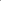 口（団体：1口 20,000円）　　　　　口（団体：1口 20,000円）　　　　　口（団体：1口 20,000円）　　　　　団体名所在地〒 〒 〒 電話番号ＦＡＸ番号連絡担当者所属 職・氏 名連絡担当者所属 職・氏 名電話番号ＦＡＸ番号主な活動分野
(簡潔に)備考
(参考となる事項)ﾎｰﾑﾍﾟｰｼﾞｱﾄﾞﾚｽ：E-mailｱﾄﾞﾚｽ：ﾎｰﾑﾍﾟｰｼﾞｱﾄﾞﾚｽ：E-mailｱﾄﾞﾚｽ：ﾎｰﾑﾍﾟｰｼﾞｱﾄﾞﾚｽ：E-mailｱﾄﾞﾚｽ：